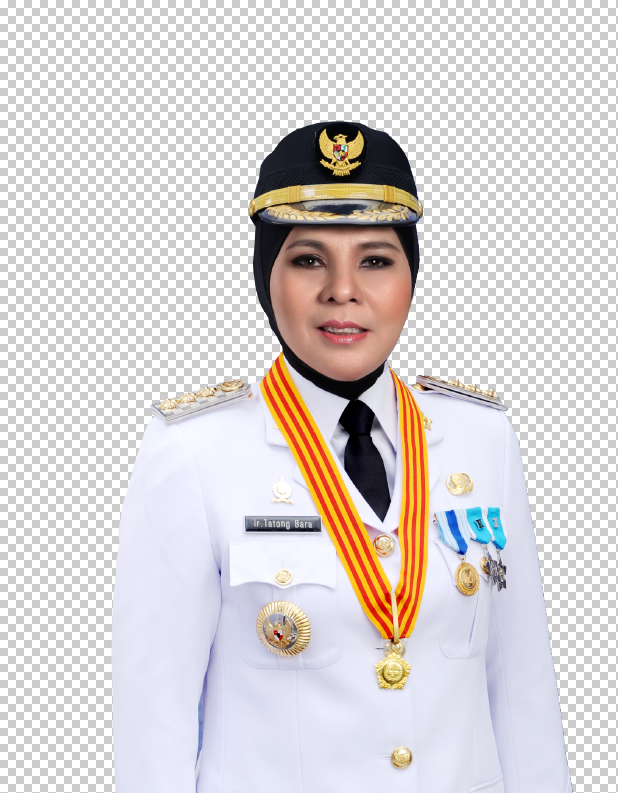 TATONG BARAWALIKOTA KOTAMOBAGU